Bidder Required FormInstructions: Bidder is required to complete all sections of this form. (Note: If the agency checks the box preceding Section 5 indicating that section is not applicable to the bid/proposal, Bidder may skip Section 5. Bidder may not skip any other sections of this form).To be completed by the agency:WisDOT Division of Transportation System DevelopmentBureau of Traffic OperationsTraffic Management Center433 W St Paul Ave., Suite 300Milwaukee, WI 53203Governor Tony EversSecretary Craig Thompsonwisconsindot.govTelephone: (414) 227-2166Email: stoc@dot.wi.gov 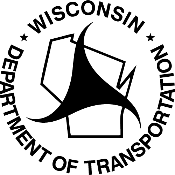 Agency NameWisconsin DOTSolicitation TitleTMC Electrical and HVAC ImprovementsSolicitation Reference Number510329Section 1: Bidder InformationSection 1: Bidder InformationSection 1: Bidder InformationSection 1: Bidder InformationSection 1: Bidder InformationBidder/Proposer Company Name:Bidder/Proposer Company Name:Bidder/Proposer Company Name:Bidder/Proposer Company Name:Bidder/Proposer Company Name:E-Mail Address:E-Mail Address:E-Mail Address:E-Mail Address:E-Mail Address:Phone Number:Toll Free Phone:Toll Free Phone:Fax:Fax:Address:Address:Address:Address:Address:City:City:State:State:Zip:Mailing Address for Purchase Orders (if different than above)Mailing Address for Purchase Orders (if different than above)Mailing Address for Purchase Orders (if different than above)Mailing Address for Purchase Orders (if different than above)Mailing Address for Purchase Orders (if different than above)Address:Address:Address:Address:Address:City:City:State:       State:       Zip:       Section 2: Bidder ContactsList the name and title of the person to contact for questions related to each of the topics below:Section 2: Bidder ContactsList the name and title of the person to contact for questions related to each of the topics below:Section 2: Bidder ContactsList the name and title of the person to contact for questions related to each of the topics below:Section 2: Bidder ContactsList the name and title of the person to contact for questions related to each of the topics below:Section 2: Bidder ContactsList the name and title of the person to contact for questions related to each of the topics below:Bid/ProposalBid/ProposalBid/ProposalBid/ProposalPhone:      Email:Email:Email:Email:Email:Affirmative Action PlanAffirmative Action PlanAffirmative Action PlanAffirmative Action PlanPhone:      Email:Email:Email:Email:Email:Orders and billingOrders and billingOrders and billingOrders and billingPhone:      Email:Email:Email:Email:Email:Section 3: Bidder ReferenceProvide company name, address, contact person, telephone number, and appropriate information on the product(s) and/or service(s) used with requirements like those included in this solicitation document. If vendor is proposing any arrangement involving a third party, the named references should also be involved in a similar arrangement.Section 3: Bidder ReferenceProvide company name, address, contact person, telephone number, and appropriate information on the product(s) and/or service(s) used with requirements like those included in this solicitation document. If vendor is proposing any arrangement involving a third party, the named references should also be involved in a similar arrangement.Section 3: Bidder ReferenceProvide company name, address, contact person, telephone number, and appropriate information on the product(s) and/or service(s) used with requirements like those included in this solicitation document. If vendor is proposing any arrangement involving a third party, the named references should also be involved in a similar arrangement.Company Name:Company Name:Company Name:Address (including City, State, Zip):Address (including City, State, Zip):Address (including City, State, Zip):Contact Person:E-Mail Address:Phone:List Product(s) and/or Service(s) Used:List Product(s) and/or Service(s) Used:List Product(s) and/or Service(s) Used:Company Name:Company Name:Company Name:Address (including City, State, Zip):Address (including City, State, Zip):Address (including City, State, Zip):Contact Person:E-Mail Address:Phone:List Product(s) and/or Service(s) Used:List Product(s) and/or Service(s) Used:List Product(s) and/or Service(s) Used:Company Name:Company Name:Company Name:Address (including City, State, Zip):Address (including City, State, Zip):Address (including City, State, Zip):Contact Person:E-Mail Address:Phone:List Product(s) and/or Service(s) Used:List Product(s) and/or Service(s) Used:List Product(s) and/or Service(s) Used:Company Name:Company Name:Company Name:Address (including City, State, Zip):Address (including City, State, Zip):Address (including City, State, Zip):Contact Person:E-Mail Address:Phone:List Product(s) and/or Service(s) Used:List Product(s) and/or Service(s) Used:List Product(s) and/or Service(s) Used:Section 4: Designation of Confidential and Proprietary InformationThe attached material submitted in response to this bid/proposal includes proprietary and confidential information which qualifies as a trade secret, as provided in s. 19.36(5), Wis. Stats., or is otherwise material that can be kept confidential under the Wisconsin Open Records Law. As such, we ask that certain pages, as indicated below, of this bid/proposal response be treated as confidential material and not be released without our written approval.Prices always become public information when bids/proposals are opened, and therefore cannot be kept confidential.Other information cannot be kept confidential unless it is a trade secret. Trade secret is defined in s. 134.90(1)(c), Wis. Stats., as follows: “Trade Secret” means information, including a formula, pattern, compilation, program, device, method, technique or process to which all the following apply:The information derives independent economic value, actual or potential, from not being generally known to, and not being readily ascertainable by proper means by, other persons who can obtain economic value from its disclosure or use.The information is the subject of efforts to maintain its secrecy that are reasonable under the circumstances.We request that the following pages not be released:Section 4: Designation of Confidential and Proprietary InformationThe attached material submitted in response to this bid/proposal includes proprietary and confidential information which qualifies as a trade secret, as provided in s. 19.36(5), Wis. Stats., or is otherwise material that can be kept confidential under the Wisconsin Open Records Law. As such, we ask that certain pages, as indicated below, of this bid/proposal response be treated as confidential material and not be released without our written approval.Prices always become public information when bids/proposals are opened, and therefore cannot be kept confidential.Other information cannot be kept confidential unless it is a trade secret. Trade secret is defined in s. 134.90(1)(c), Wis. Stats., as follows: “Trade Secret” means information, including a formula, pattern, compilation, program, device, method, technique or process to which all the following apply:The information derives independent economic value, actual or potential, from not being generally known to, and not being readily ascertainable by proper means by, other persons who can obtain economic value from its disclosure or use.The information is the subject of efforts to maintain its secrecy that are reasonable under the circumstances.We request that the following pages not be released:Section 4: Designation of Confidential and Proprietary InformationThe attached material submitted in response to this bid/proposal includes proprietary and confidential information which qualifies as a trade secret, as provided in s. 19.36(5), Wis. Stats., or is otherwise material that can be kept confidential under the Wisconsin Open Records Law. As such, we ask that certain pages, as indicated below, of this bid/proposal response be treated as confidential material and not be released without our written approval.Prices always become public information when bids/proposals are opened, and therefore cannot be kept confidential.Other information cannot be kept confidential unless it is a trade secret. Trade secret is defined in s. 134.90(1)(c), Wis. Stats., as follows: “Trade Secret” means information, including a formula, pattern, compilation, program, device, method, technique or process to which all the following apply:The information derives independent economic value, actual or potential, from not being generally known to, and not being readily ascertainable by proper means by, other persons who can obtain economic value from its disclosure or use.The information is the subject of efforts to maintain its secrecy that are reasonable under the circumstances.We request that the following pages not be released:SectionPage #TopicUsing the boxes below, indicate your agreement with the following statements:  In the event the designation of confidentiality of this information is challenged, the bidder/proposer hereby agrees to provide legal counsel or other necessary assistance to defend the designation of confidentiality and agrees to hold the state harmless for any costs or damages arising out of the state’s agreeing to withhold the materials.  The state considers other markings of confidential in the bid/proposal document to be insufficient. The bidder/proposer agrees to hold the state harmless for any damages arising out of the release of any materials unless they are specifically identified above.Using the boxes below, indicate your agreement with the following statements:  In the event the designation of confidentiality of this information is challenged, the bidder/proposer hereby agrees to provide legal counsel or other necessary assistance to defend the designation of confidentiality and agrees to hold the state harmless for any costs or damages arising out of the state’s agreeing to withhold the materials.  The state considers other markings of confidential in the bid/proposal document to be insufficient. The bidder/proposer agrees to hold the state harmless for any damages arising out of the release of any materials unless they are specifically identified above.Using the boxes below, indicate your agreement with the following statements:  In the event the designation of confidentiality of this information is challenged, the bidder/proposer hereby agrees to provide legal counsel or other necessary assistance to defend the designation of confidentiality and agrees to hold the state harmless for any costs or damages arising out of the state’s agreeing to withhold the materials.  The state considers other markings of confidential in the bid/proposal document to be insufficient. The bidder/proposer agrees to hold the state harmless for any damages arising out of the release of any materials unless they are specifically identified above.Agency Only:  Section 5 is not applicable to this bid/proposal. If this box is checked, Bidder may skip to Section 6.Section 6: Bidder Identification (Check all that apply)   We claim minority bidder preference [Wis. Stats.16.75(3m) (b)(3)]. Under Wisconsin Statutes, a 5% preference may be granted to CERTIFIED Minority Business Enterprises. Bidder must be certified by the Wisconsin Supplier Diversity Program. If you have questions concerning the certification process, contact the Wisconsin Supplier Diversity Program, 6th Floor, 101 E. Wilson St., Madison, WI 53703, (608) 267-9550. Does Not Apply to Printing Bids.   We claim disabled veteran owned business bidder preference [Wis. Stats.16.75(3m) (b)(3)]. Under Wisconsin Statutes, a 5% preference may be granted to CERTIFIED Disabled Veteran Owned Businesses. Bidder must be certified by the Wisconsin Supplier Diversity Program. If you have questions concerning the certification process, contact the Wisconsin Supplier Diversity Program, 6th Floor, 101 E. Wilson St., Madison, WI 53703, (608) 267-9550. Does Not Apply to Printing Bids.   We are a work center certified under Wis. Stats. S. 16.752 employing persons with severe disabilities. Questions concerning the certification process should be addressed to the Work Center Program, State Bureau of Procurement, 6th Floor, 101 E. Wilson St., Madison, WI 53703, (608) 266-5462.Section 7: Bidder CertificationsWis. Stats. s. 16.754 directs the state to purchase materials which are manufactured to the greatest extend in the UnitedStates when all other factors are equal. Materials covered in our bid were manufactured in whole or in substantial part in the United States.	  Yes	  No	   Unknown  We certify that we have not, either directly or indirectly, entered into any agreement or participated in any collusion or otherwise taken any action in restraint of free competition, that no attempt has been made to induce any other person or firm to submit or not to submit a bid, that this bid has been independently arrived at without collusion with any other bidder, competitor or potential competitor; that this bid has not been knowingly disclosed prior to the opening of bids to any other bidder or competitor; that the above statement is accurate under penalty of perjury.  We certify that we are not currently engaged in a prohibited boycott of the State of Israel as defined in s. 20.931(1)(b). Should we be awarded a contract, we understand that future engagement in a boycott of the State of Israel may result in contract termination.  We certify that we are in compliance with applicable State of Wisconsin non-discrimination/affirmative action requirements as described in State Standard Terms and Conditions.  We will comply with all terms, conditions and specifications required by the state in this Request for Bid/Proposal and all terms of our bid.Section 8: Bidder SignatureSection 8: Bidder SignatureSection 8: Bidder SignatureSection 8: Bidder SignatureName of Authorized Company Representative:Title:Phone:Fax:Signature of AboveDate:Email:Email: